  Повышение квалификаций   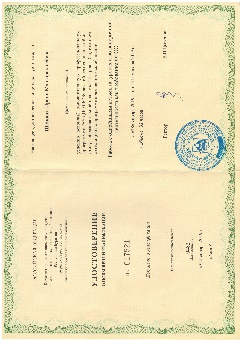 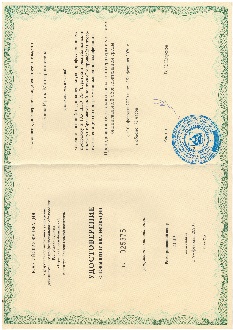 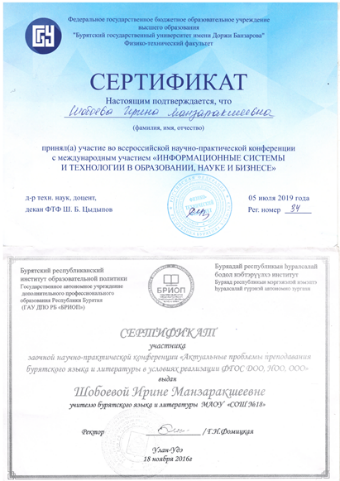 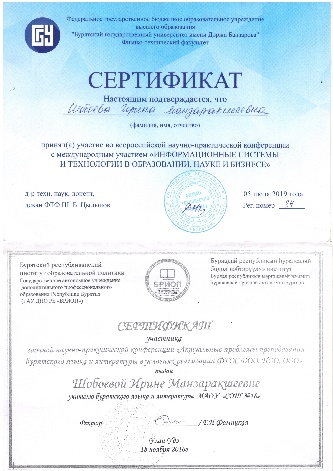 